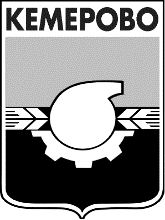 АДМИНИСТРАЦИЯ ГОРОДА КЕМЕРОВОПОСТАНОВЛЕНИЕот 02.10.2019 № 2597Об условиях приватизации нежилого помещения, расположенного по адресу: г. Кемерово, ул. Греческая деревня, 147а В соответствии с Федеральным законом от 21.12.2001 № 178-ФЗ 
«О приватизации государственного и муниципального имущества», положением «О порядке приватизации муниципального имущества города Кемерово», утвержденным решением Кемеровского городского Совета народных депутатов от 24.04.2015 № 403, положением «Об организации и проведении продажи государственного или муниципального имущества в электронной форме», утвержденным Постановлением Правительства РФ 
№ 860 от 27.08.2012, Прогнозным планом приватизации муниципального имущества города Кемерово на 2019 год, утвержденным решением Кемеровского городского Совета народных депутатов от 30.11.2018 № 183, отчетом об оценке рыночной стоимости от 21.06.2019 № 2243/4.3, выполненным ООО «Центр оценки»:1. Признать утратившим силу постановление администрации города Кемерово от  30.08.2018  № 1832 «Об условиях приватизации нежилого помещения, расположенного по адресу: г. Кемерово, ул. Греческая деревня, 147а».2. Утвердить условия приватизации нежилого помещения общей площадью 42,1 кв.м (состоящего из помещений № 8 – 11, кадастровые номера: 42:24:0601004:1111, 42:24:0601004:1112, 42:24:0601004:1113, 42:24:0601004:1114), расположенного по адресу: г. Кемерово, ул. Греческая деревня, 147а.2.1. Установить способ приватизации – продажа муниципального имущества в электронной форме на аукционе.2.2. Установить форму подачи предложений о цене – открытая.2.3. Установить начальную цену нежилого помещения в соответствии с отчетом об оценке рыночной стоимости в размере 965 000 (девятьсот шестьдесят пять тысяч) рублей с учетом НДС.3. Комитету по работе со средствами массовой информации 
администрации города Кемерово (Е.А.Дубкова) обеспечить официальное опубликование настоящего постановления.4. Контроль за исполнением данного постановления возложить 
на  председателя комитета по управлению муниципальным имуществом города Кемерово Н.Ю.Хаблюка.Глава города 						                             И.В.Середюк